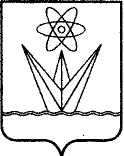 АДМИНИСТРАЦИЯЗАКРЫТОГО АДМИНИСТРАТИВНО – ТЕРРИТОРИАЛЬНОГО ОБРАЗОВАНИЯ  ГОРОДА  ЗЕЛЕНОГОРСК КРАСНОЯРСКОГО КРАЯП О С Т А Н О В Л Е Н И Е 30.11.2023                              г. Зеленогорск                                    № 233-пОб утверждении Порядка привлечения остатков средств с казначейского счетамуниципальных бюджетных и автономных учреждений на единый счет бюджета города Зеленогорска и возврата привлеченных средствВ соответствии со статьей 236.1 Бюджетного кодекса Российской Федерации, постановлением Правительства Российской Федерации от 30.03.2020 № 368 «Об утверждении Правил привлечения Федеральным казначейством остатков средств на единый счет федерального бюджета и возврата привлеченных средств и общих требований к порядку привлечения остатков средств на единый счет бюджета субъекта Российской Федерации (местного бюджета) и возврата привлеченных средств», подпунктом 2 пункта 3.2 Положения о бюджетном процессе в городе Зеленогорске, утвержденного решением Совета депутатов ЗАТО г. Зеленогорска от 30.10.2019 № 15-68р, руководствуясь Уставом города Зеленогорска Красноярского края,ПОСТАНОВЛЯЮ:1.	Утвердить Порядок привлечения остатков средств с казначейского счета муниципальных бюджетных и автономных учреждений на единый счет бюджета города Зеленогорска и возврата привлеченных средств согласно приложению к настоящему постановлению.2.	Признать утратившим силу следующие постановления Администрации ЗАТО г. Зеленогорск:-   от   04.03.2021 № 35-п «Об утверждении Порядка привлечения остатков средств с казначейского счета муниципальных бюджетных и автономных учреждений на единый счет бюджета города Зеленогорска и возврата привлеченных средств»;-	от 13.04.2023 № 65-п «О внесении изменений в постановление Администрации ЗАТО г. Зеленогорска от 04.03.2021 № 35-п «Об утверждении Порядка привлечения остатков средств с казначейского счета муниципальных бюджетных и автономных учреждений на единый счет бюджета города Зеленогорска и возврата привлеченных средств»;-	от 14.08.2023 № 169-п «О внесении изменений в постановление Администрации ЗАТО г. Зеленогорска от 04.03.2021 № 35-п «Об утверждении Порядка привлечения остатков средств с казначейского счета муниципальных бюджетных и автономных учреждений на единый счет бюджета города Зеленогорска и возврата привлеченных средств».3.	Настоящее постановление вступает в силу в день, следующий за днем его опубликования в газете «Ведомости органов местного самоуправления».4. Контроль за выполнением настоящего постановления возложить на первого заместителя Главы ЗАТО г. Зеленогорск по стратегическому планированию, экономическому развитию и финансам.Глава ЗАТО г. Зеленогорск                                                    М.В. СперанскийПриложение к постановлению Администрации ЗАТО г. Зеленогорск	от  30.11.2023 № 233-пПорядок привлечения остатков средств с казначейского счета муниципальных бюджетных и автономных учреждений на единый счет бюджета города Зеленогорскаи возврата привлеченных средств1. Общие положения1.1.	Порядок привлечения остатков средств с казначейского счета муниципальных бюджетных и автономных учреждений на единый счет бюджета города Зеленогорска и возврата привлеченных средств (далее – Порядок) устанавливает механизм привлечения Управлением Федерального казначейства по Красноярскому краю (далее – Управление) остатков средств с казначейского счета № 03234643047370001900 (далее – КС 03234) для осуществления и отражения операций с денежными средствами муниципальных бюджетных и автономных учреждений города Зеленогорска (далее – учреждения) на единый счет бюджета города Зеленогорска                        № 03231643047370001900 (далее – КС 03231), а также порядок возврата привлеченных средств с единого счета бюджета города Зеленогорска на казначейский счет, с которого они были ранее перечислены.1.2.	Порядок разработан в соответствии с требованиями постановления Правительства Российской Федерации от 30.03.2020 № 368 «Об утверждении Правил привлечения Федеральным казначейством остатков средств на единый счет федерального бюджета и возврата привлеченных средств и общих требований к порядку привлечения остатков средств на единый счет бюджета субъекта Российской Федерации (местного бюджета) и возврата привлеченных средств».1.3.	Информационный обмен, предусмотренный Порядком, осуществляется в электронном виде с применением средств электронной подписи.2. Условия и порядок привлечения остатков средств на единый счет бюджета города Зеленогорска	2.1.	Определение объема привлекаемых средств должно обеспечивать достаточность средств на КС 03234 для осуществления в текущем рабочем дне перечислений с указанного казначейского счета на основании распоряжений учреждений для совершения казначейских платежей.Объем привлекаемых с КС 03234 на КС 03231 средств определяется ежедневно исходя из остатка средств на КС 03234 по состоянию на 15 часов местного времени (в дни, непосредственно предшествующие выходным и нерабочим праздничным дням, - по состоянию на 14 часов местного времени) текущего рабочего дня, уменьшенного на сумму средств, необходимых для исполнения распоряжений о перечислении Учреждений в текущем рабочем дне на основании представленных ими в Управление распоряжений о совершении казначейских платежей.На сумму привлекаемых с КС 03234 на КС 03231 средств Управлением формируется распоряжение о совершении казначейского платежа. 2.2.	Привлечение средств с КС 03234 на КС 03231 осуществляется Управлением ежедневно не позднее 16 часов местного времени (в дни, непосредственно предшествующие выходным и нерабочим праздничным дням, - до 15 часов местного времени) текущего рабочего дня.3. Условия и порядок возврата средств, привлеченных на единый счет бюджета города Зеленогорска3.1.	Возврат средств с КС 03231 на КС 03234 осуществляется Управлением в случае недостаточности средств на КС 03234 для исполнения распоряжений о перечислении учреждений в текущем рабочем дне.3.2.	Объем средств, подлежащих возврату с КС 03231 на КС 03234, определяется ежедневно исходя из суммы средств, подлежащих перечислению в текущем рабочем дне на основании представленных учреждениями в Управление распоряжений о совершении казначейских платежей, уменьшенной на сумму остатка средств на КС 03234 по состоянию на 15 часов местного времени (в дни, непосредственно предшествующие выходным и нерабочим праздничным дням, - по состоянию на 14 часов местного времени) текущего рабочего дня.Перечисление средств с КС 03231 на КС 03234 осуществляется в пределах суммы, не превышающей разницу между объемом средств, поступивших с     КС 03234 на КС 03231, и объемом средств, возвращенных с КС 03231 на                   КС 03234 (далее - остаток средств).3.3.	Управление не позднее 16 часов местного времени (в дни, непосредственно предшествующие выходным и нерабочим праздничным дням, - до 15 часов местного времени) текущего рабочего дня перечисляет средства с КС 03231 на КС 03234 на основании распоряжения о совершении казначейского платежа.3.4.	При недостаточности средств на КС 03231 для исполнения распоряжений о перечислении учреждений по КС 03234 производится ежедневное перечисление остатка средств с КС 03231 на КС 03234, необходимого для полного либо частичного их исполнения. 